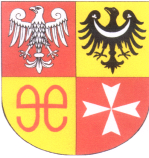 INFORMACJA O MATERIAŁACH PRZETARGOWYCH	Powiat Świebodziński informuje, iż wszelkie materiały przetargowe dotyczące postępowania przetargowego nr  PEZ.272.1.5.2021.BN na roboty budowlane pn.: „Przebudowa drogi powiatowej nr 1231F Wilkowo- Borów- Ołobok odcinek Wilkowo – Borów”.dostępne są na stronie internetowej pod adresem:https://portal.smartpzp.pl/powiatswiebodzinski.zamowienia 